24 апреля  2021г. в селе Татарская Тахтала  работники сельского клуба и сельской библиотеки провели Всероссийский субботник.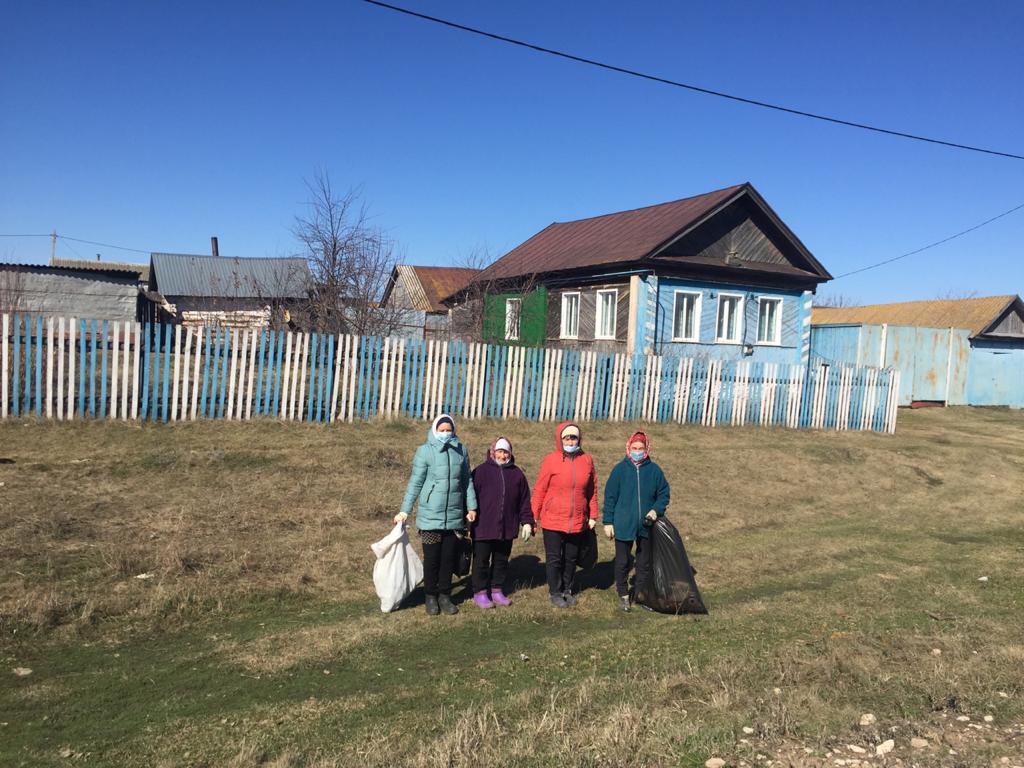 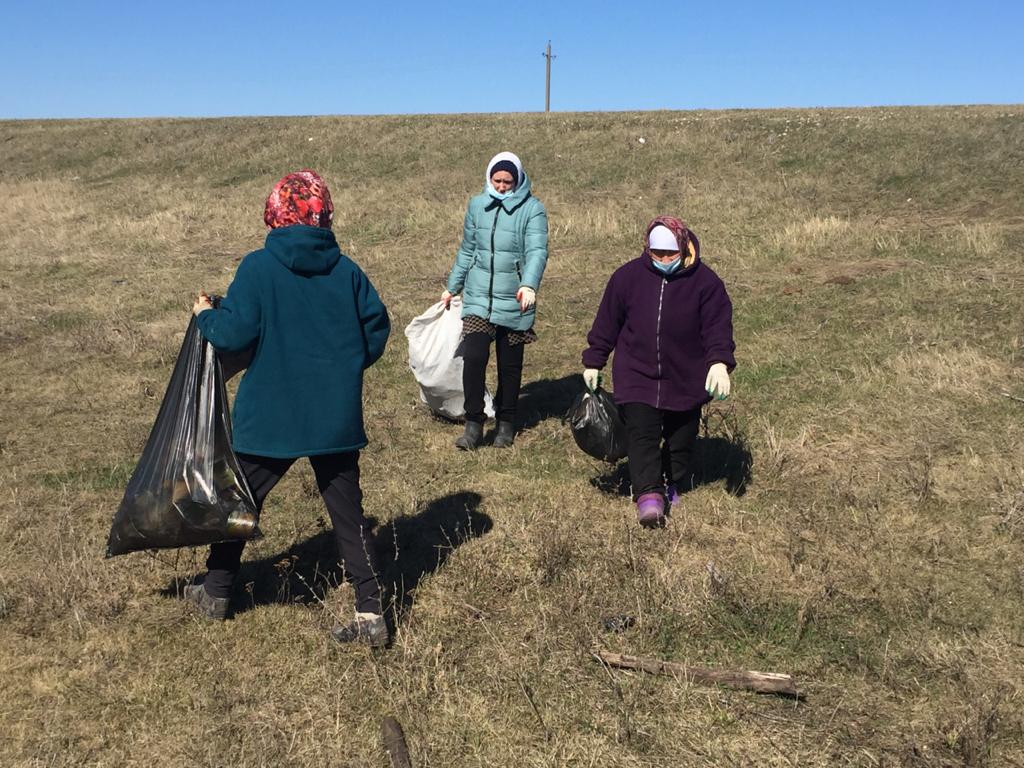 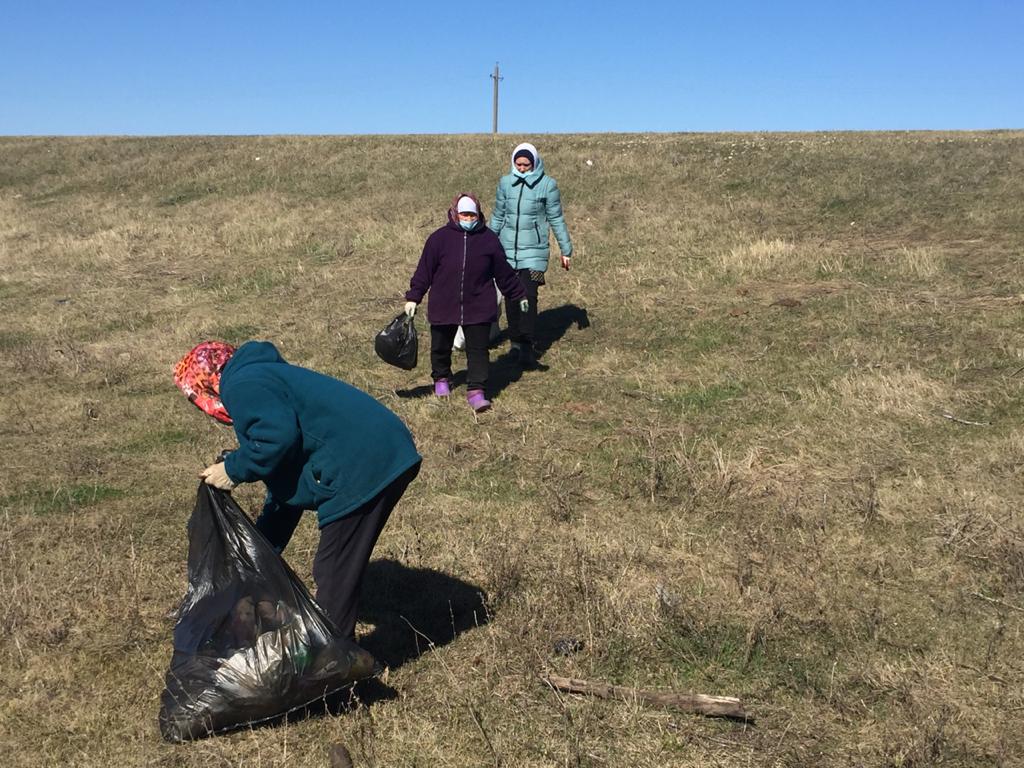 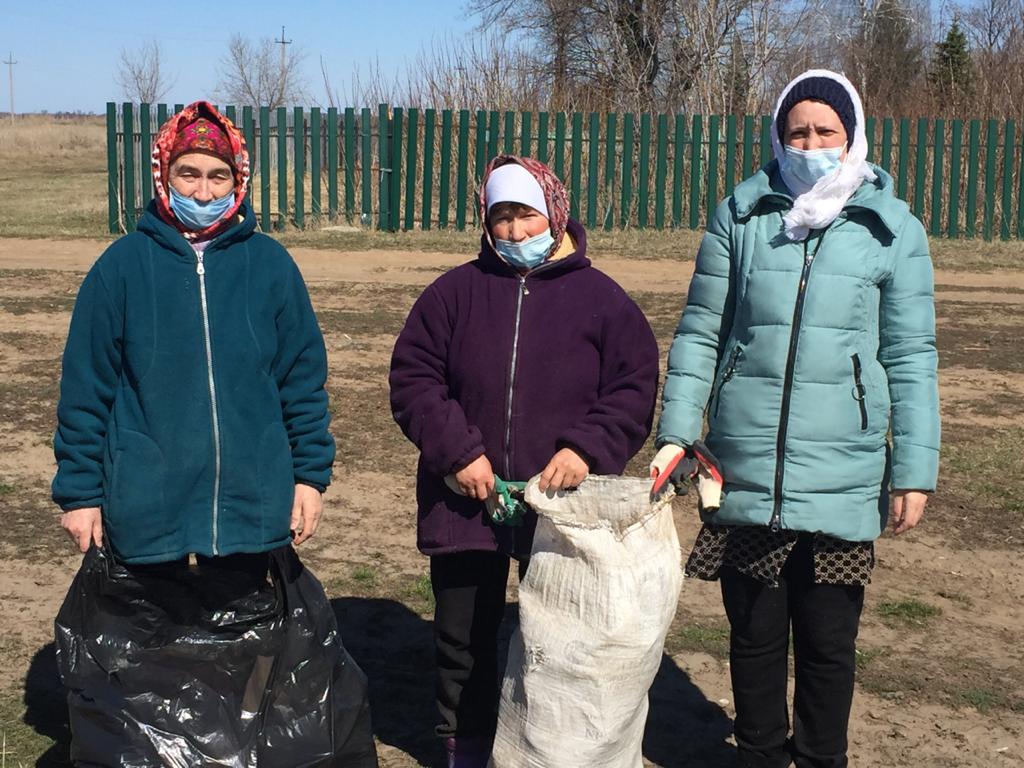 